PV DÉCISIONNEL AG ACERSE 17.05.21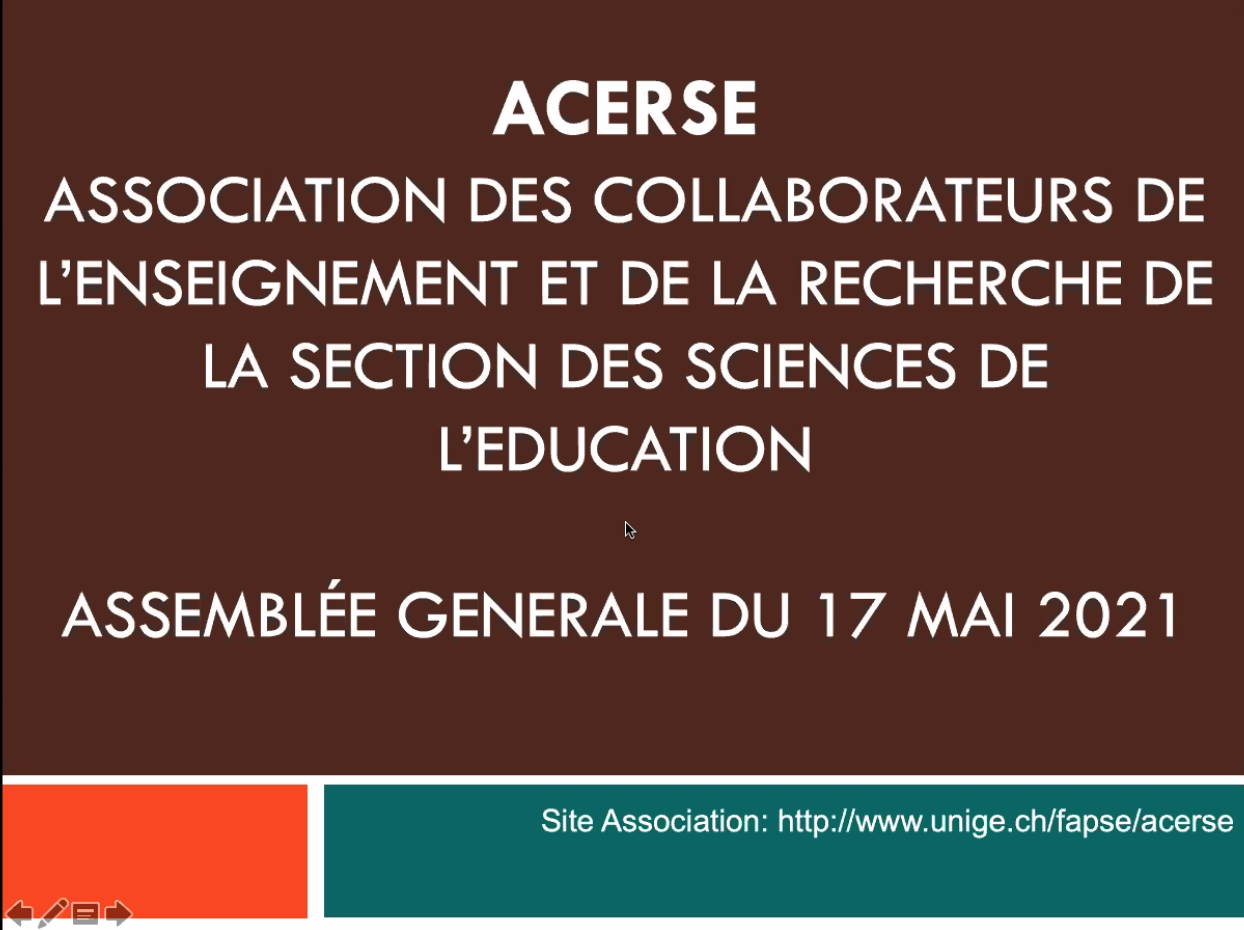 Présent.e.s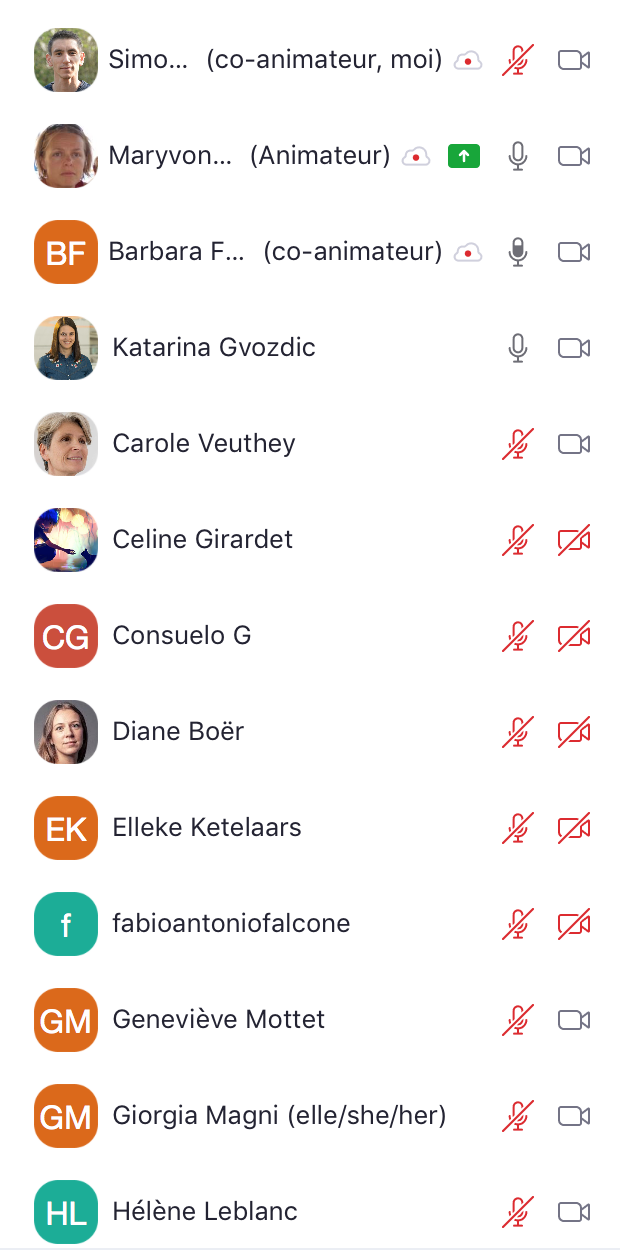 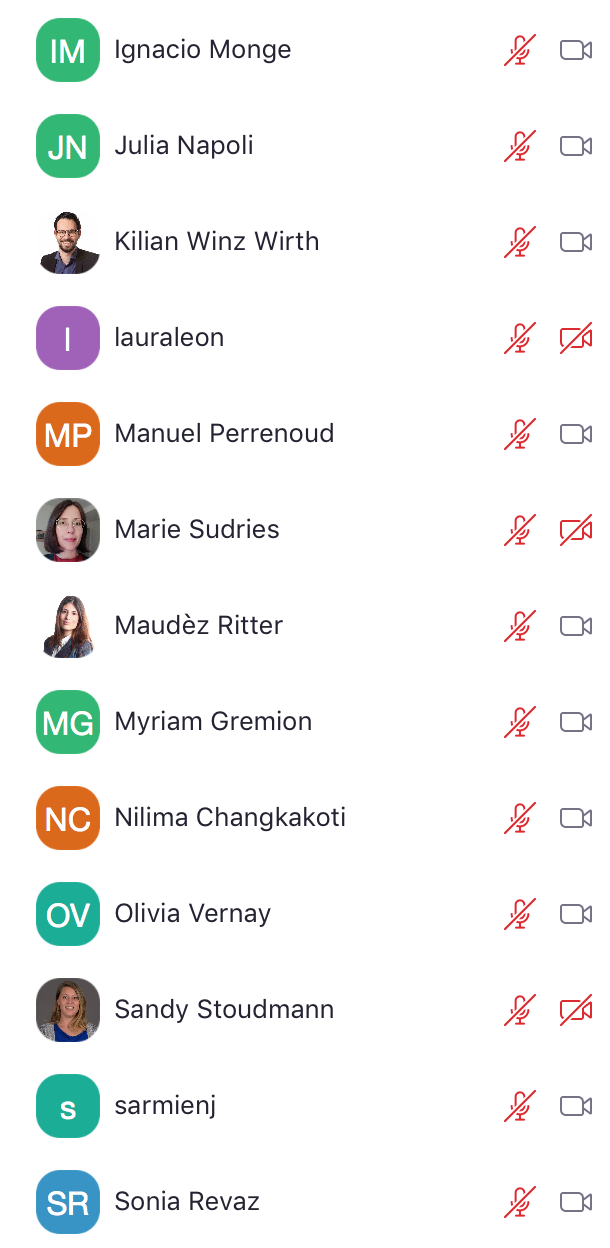 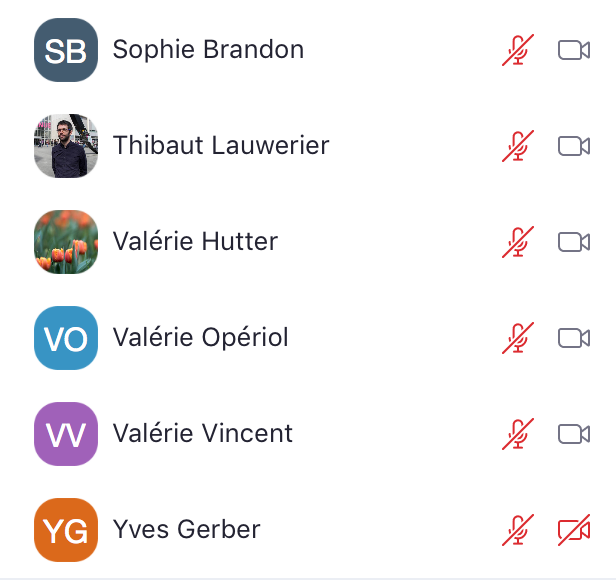 Excusé.e.sRoland EmeryOrdre du jour1. Comptes ACERSE§  Rapport financier de la trésorière §  Rapport financier des vérificateurs des comptes2. Élections : - OBJET 1 : COMPOSITION COMITE 2021-2023- OBJET 2 : VERIFICATEURS AUX COMPTES 2021-2022- OBJET 3 : POOL POUR LES DELEGATIONS ET COMMISSIONS- OBJETS 4 : REPRESENTANT.ES ACERSE dans les commissions 2. Dossiers 2020-2021§  « Tirer les leçons de la crise » : enquête du Rectorat §  Procédures éthiques : responsabilité des CE, CC, CS 3. Dossiers en cours§  Liens avec ACCORDER §  Prolongation des contrats §  Processus participatif 4. Divers (pour information)§  Démarches des chercheur.es extra-européens (Référentes comité : Katarina et Juana)§  Dossier CE (Référent.es : Carole et Manu)§  Dossier Assistant.es, Maitre-assistant.es, post-doc (Référentes comité : Katarina et Maudez)§  Dossier RH (Référente comité : Katarina et Maudez)Comptes ACERSECompte-rendu de l’exercice comptable par la trésorière Katarina Gvozdic aboutissant à un solde positif de 1425.25 CHF.La vérificatrice Carole Veuthey donne quitus à la gestion de la trésorière.Les comptes sont approuvés à l’unanimité.ElectionsDu comitéInsérer ici le nouveau comité / 4 membres entrants :Thibaut Lauwerier, SA 1Sonia Revaz, SA 1Maudèz Ritter, SA 1Juana Sarmiento, SA 32 membres sortants :Nora Nuber, SA 4Vanessa Remery, SA 3Remarques d’un déséquilibre entre secteurs. Secteur 2 Absent.EN ATTENTE DU VOTE EN LIGNEDes représentant·es dans les instancesInsérer ici les représentant·es dans les instancesDes vérificateurs aux comptesCéline Girardet et Carole Veuthey sont candidates.EN ATTENTE DU VOTE EN LIGNE2. Dossiers 2020-2021Avant de poursuivre l’ODJ, la parole est demandée à Valérie Opériol qui l’a demandée pour :Rendre compte de la situation et des conditions de travail jugées alarmantes des collaborateurs et collaboratrices de l’IUFE ;Demander l’aide de l’ACERSE.Décision est prise d’ouvrir un dossier « IUFE » en comité.§  Présentation par Simon Flandin du dossier : « Tirer les leçons de la crise »§  Présentation par Barbara Fouquet-Chauprade du dossier « Procédures éthiques » : responsabilité des CE, CC, CS 3. Dossiers en cours§  Dossier « Liens avec ACCORDER » présenté par Barbara Fouquet-Chauprade et Kilian Wirth§  Dossier « Prolongation des contrats » présentée par Maryvonne Charmillot§  Dossier « Processus participatif » présenté par Barbara Fouquet-Chauprade et Katarina Gvozdic4. Divers (pour information)§  Démarches des chercheur.es extra-européens (Référentes comité : Katarina Gvozdic et Juana Sarmiento)§  Dossier CE (Référent.es : Carole Veuthey et Manuel Perrenoud)§  Dossier Assistant.es, Maitre-assistant.es, post-doc (Référentes comité : Katarina et Maudez)§  Dossier RH (Référente comité : Katarina et Maudez)